07.04.2020  Особенности дразнилок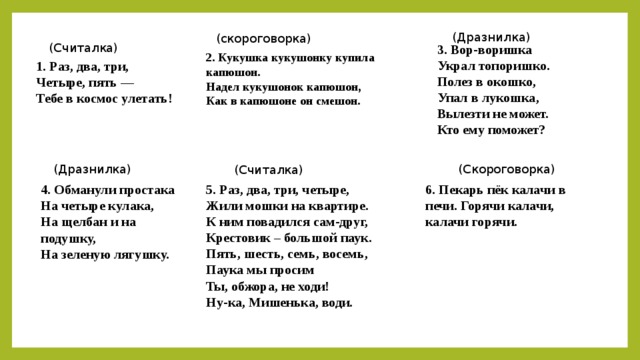 